Magazine Cover or Page LayoutPhotojournalism = TextStarting off: Googling Magazine Covers and Magazine LayoutsFind a Tutorial on Text or Magazine design or Begin to design on Photoshophttp://speckyboy.com/2009/02/25/28-incredible-photoshop-image-manipulation-techniques-and-tutorials/http://www.photoshopwebsite.com/photoshop-tutorials/30-top-photoshop-cover-design-photoshop-tutorial/ Photo 1:Create a canvas size or crop a picture to H- 11 inches x  W. 8.5 inches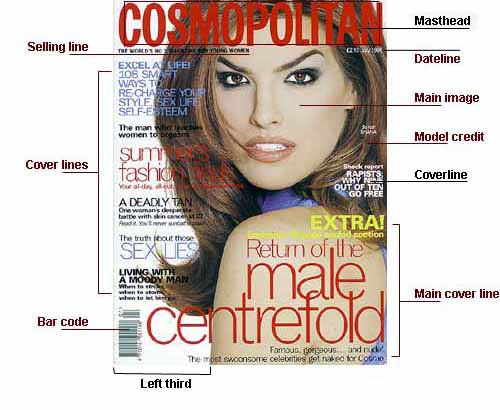 What you need:Main TitleAt least 3-4 subtitles/headingsBarcodeDateIssue Number1 main pictureCan add other smaller picturesStudio Photo:Create a canvas size of H- 11 inches x W. 17 inches What you need:Main Title of Article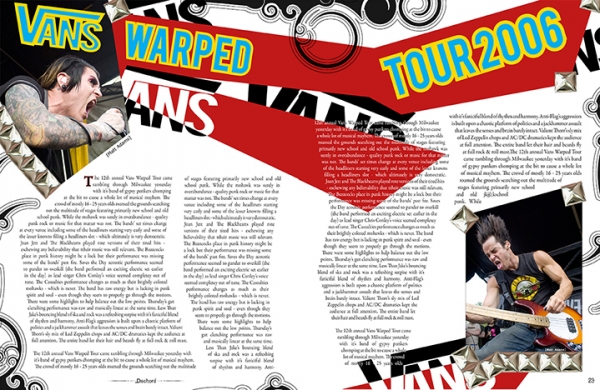 1-2 Subtitles or quotesArticle words (paragraphs)DateAuthor NamePage Number1 Main picture Can add other smaller picturesGraded on Clarity			20Following Directions	20Creativity		20 Overall affect		40		100 points TOTAL!